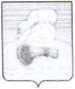 РОССИЙСКАЯ  ФЕДЕРАЦИЯКалужская  областьДуминичский районАдминистрация сельского поселения« СЕЛО МАКЛАКИ»ПОСТАНОВЛЕНИЕ«19» апреля  2023 года   	                                                                № 34«О внесении изменений  в муниципальную  Программу«Об утверждении муниципальной Программы «Благоустройство территории сельского поселения «Село Маклаки», утвержденную постановлениемАдминистрации сельского поселения «Село Маклаки»№79 от 26.12.2022 г.  	На основании статьи 179 Бюджетного кодекса Российской Федерации, в соответствии с пунктом 30 части 1 ст. 14  Федерального закона  № 131–ФЗ от 06.10.2003 «Об общих принципах организации местного самоуправления в Российской Федерации», руководствуясь Постановлением администрации сельского поселения «Село Маклаки» от 21.10.2013 г. №31 «Об утверждении Порядка принятия решений о разработке муниципальных программ сельского поселения «Село  Маклаки», их формирования и реализации и Порядка проведения оценки эффективности реализации муниципальных  программ сельского поселения «Село Маклаки», на основании Постановления администрации от 18 ноября 2016 года №48 «Об утверждении Перечня муниципальных программ сельского поселения «Село Маклаки», в соответствии с Уставом сельского поселения «Село Маклаки»ПОСТАНОВЛЯЮ:1.  Внести следующие изменения в  Постановление администрации сельского поселения «Село Маклаки» от 26.12.2022 г. №79 «Об утверждении Муниципальной     программы «Благоустройство территории сельского поселения «Село Маклаки» (в редакции №18 от 27.02.2023 г., №20 от 20.03.2023 г., №24 от 27.03.2023 г.)1.1 Внести изменения в п.6 паспорта муниципальной программы «Благоустройство территории сельского поселения «Село Маклаки» изложив его в следующей редакции:1.2 Внести изменения в раздел 4 «Краткое описание ресурсного обеспечения за счет бюджетных ассигнований по годам реализации муниципальной программы»Финансовое обеспечение реализации Программы в 2023-2025 годах планируется осуществлять за счет бюджетных ассигнований бюджета сельского поселения Общий объем финансирования Программы за весь период реализации прогнозно составит2 410059 руб. 00 коп   2023 г. – 1065254 руб. руб.   2024г. – 829700 руб.   2025г.- 515105 руб.1.3 Внести изменения в п. 4 «Общий объем финансовых ресурсов, необходимых для реализации муниципальной программы (руб.) изложив его в следующей редакции:4.Общий объем финансовых ресурсов, необходимых для реализации муниципальной программы1.4. Внести изменения в п.4.1. «Обоснование объема финансовых ресурсов, необходимых для реализации муниципальной программы», изложив его в новой редакции:4.1.  Обоснование объема финансовых ресурсов, необходимых для реализации муниципальной  программы (руб.)1.5. Внести изменения в п. 6 «Перечень мероприятий муниципальной программы «Благоустройство территории сельского поселения «Село Маклаки», изложив его в новой редакции:6. Перечень мероприятий муниципальной программы2.   Настоящее постановление вступает в силу с момента подписания, подлежит обнародованию и размещению на официальном сайте органов местного самоуправления  сельского поселения «Село Маклаки»  по адресу: http://maklaki.ru.3.   Контроль за исполнением настоящего постановления  оставляю за  собой.Глава администрации		                                 	Л.И.Карпунина Объемы финансирования            
муниципальной Программы за счет   
всех источников финансирования      Общий объем финансирования Программы составляет: 2 410059руб. 00 коп, в том числе по годам:2023 г. – 1065254 руб. руб.2024г. – 829700 руб.2025г.- 515105 руб.   Объемы бюджетного финансирования ежегодно уточняются в установленном порядке в процессе исполнения бюджета сельского поселения при формировании бюджета сельского поселения на очередной финансовый год.Наименование показателяВсегоВ том числе по годамВ том числе по годамВ том числе по годамВ том числе по годамВ том числе по годамВ том числе по годамНаименование показателяВсего202320242025ВСЕГО2 4100591065254829700515105в том числе:по источникам финансирования:Средства областного бюджета24200024200000Средства районного бюджета487389217989134700134700Средства местного бюджета1 680670605265695000380405№Наименование показателей
Значения по годам реализацииЗначения по годам реализацииЗначения по годам реализацииЗначения по годам реализацииЗначения по годам реализацииЗначения по годам реализацииЗначения по годам реализацииЗначения по годам реализацииЗначения по годам реализацииЗначения по годам реализацииЗначения по годам реализацииЗначения по годам реализацииЗначения по годам реализацииЗначения по годам реализацииЗначения по годам реализацииЗначения по годам реализацииЗначения по годам реализацииЗначения по годам реализацииЗначения по годам реализации№Наименование показателей
20232024202420242024202420252025202520252025 1. Мероприятия по содержанию уличного освещения Мероприятия по содержанию уличного освещения Мероприятия по содержанию уличного освещения Мероприятия по содержанию уличного освещения Мероприятия по содержанию уличного освещения Мероприятия по содержанию уличного освещения Мероприятия по содержанию уличного освещения Мероприятия по содержанию уличного освещения Мероприятия по содержанию уличного освещения Мероприятия по содержанию уличного освещения Мероприятия по содержанию уличного освещения Мероприятия по содержанию уличного освещения 1.1 Процессные              Количество светильников уличного освещения12121212121214141414141.1.1.Действующие расходные обязательстваОбъем финансовых        
ресурсов, итого         240000250000250000250000250000250000141000141000141000141000141000В том числе:            - средства местного бюджета2400002500002500002500002500002500001410001410001410001410001410002.Участие в организации деятельности по сбору и транспортированию ТКОУчастие в организации деятельности по сбору и транспортированию ТКОУчастие в организации деятельности по сбору и транспортированию ТКОУчастие в организации деятельности по сбору и транспортированию ТКОУчастие в организации деятельности по сбору и транспортированию ТКОУчастие в организации деятельности по сбору и транспортированию ТКОУчастие в организации деятельности по сбору и транспортированию ТКОУчастие в организации деятельности по сбору и транспортированию ТКОУчастие в организации деятельности по сбору и транспортированию ТКОУчастие в организации деятельности по сбору и транспортированию ТКОУчастие в организации деятельности по сбору и транспортированию ТКОУчастие в организации деятельности по сбору и транспортированию ТКО 2.1 Процессные              Обустройство контейнерных площадок/закупка контейнеров/уборка стихийных свалок0/1/00/1/00/1/00/1/00/1/00/1/00/1/00/1/00/1/00/1/00/1/00/1/02.1.1.Действующие расходные обязательстваОбъем финансовых        
ресурсов, итого         570004560045600456004560045600456004560045600456004560045600В том числе:            570004560045600456004560045600456004560045600456004560045600- средства местного бюджета000000000000- средства бюджета МР «Думиничский район»5700045600456004560045600456004560045600456004560045600456004.Работы по благоустройствуРаботы по благоустройствуРаботы по благоустройствуРаботы по благоустройствуРаботы по благоустройствуРаботы по благоустройствуРаботы по благоустройствуРаботы по благоустройствуРаботы по благоустройствуРаботы по благоустройствуРаботы по благоустройствуРаботы по благоустройствуРаботы по благоустройствуРаботы по благоустройствуРаботы по благоустройствуРаботы по благоустройству4.1Процессные Содержание и благоустройство общественных мест502655026530000300003000030000300002440524405244052440524405Расходы на содержание гидротехнических сооружений3150003150004150004150004150004150004150002150002150002150002150002150004.1.1.Действующие расходные обязательстваОбъем финансовых        
ресурсов, итого         365265365265445000445000445000445000445000239405239405239405239405239405В том числе:            - средства местного бюджета3652653652654450004450004450004450004450002394052394052394052394052394055.Организация и содержание мест захороненияОрганизация и содержание мест захороненияОрганизация и содержание мест захороненияОрганизация и содержание мест захороненияОрганизация и содержание мест захороненияОрганизация и содержание мест захороненияОрганизация и содержание мест захороненияОрганизация и содержание мест захороненияОрганизация и содержание мест захороненияОрганизация и содержание мест захороненияОрганизация и содержание мест захороненияОрганизация и содержание мест захороненияОрганизация и содержание мест захороненияОрганизация и содержание мест захороненияОрганизация и содержание мест захороненияОрганизация и содержание мест захороненияОрганизация и содержание мест захороненияОрганизация и содержание мест захороненияОрганизация и содержание мест захороненияОрганизация и содержание мест захоронения5.1Процессные Выпиливание аварийных деревьев/межевание зем.участков/приобретение бункера/устройство площадки для бункера/обеспечение технической водой/содержание братских могил/частичное ограждение1/0/0/0/0/0/01/0/0/0/0/0/01/0/0/0/0/0/01/0/0/0/0/0/01/0/0/0/0/0/01/0/0/0/0/0/01/0/0/0/0/0/01/0/0/0/0/0/01/0/0/0/0/0/01/0/0/0/0/0/01/0/0/0/0/0/01/0/0/0/0/0/01/0/0/0/0/0/05.1.1Действующие расходные обязательстваОбъем финансовых        
ресурсов, итого         13410013410013410089100891008910089100891008910089100891008910089100В том числе:            - средства местного бюджета- средства бюджета МР «Думиничский район»134100134100134100891008910089100891008910089100891008910089100891006. Софинансирование реализации проектов развития общественной инфраструктуры МО основанных на местных инициативахСофинансирование реализации проектов развития общественной инфраструктуры МО основанных на местных инициативахСофинансирование реализации проектов развития общественной инфраструктуры МО основанных на местных инициативахСофинансирование реализации проектов развития общественной инфраструктуры МО основанных на местных инициативахСофинансирование реализации проектов развития общественной инфраструктуры МО основанных на местных инициативахСофинансирование реализации проектов развития общественной инфраструктуры МО основанных на местных инициативахСофинансирование реализации проектов развития общественной инфраструктуры МО основанных на местных инициативахСофинансирование реализации проектов развития общественной инфраструктуры МО основанных на местных инициативахСофинансирование реализации проектов развития общественной инфраструктуры МО основанных на местных инициативахСофинансирование реализации проектов развития общественной инфраструктуры МО основанных на местных инициативахСофинансирование реализации проектов развития общественной инфраструктуры МО основанных на местных инициативахСофинансирование реализации проектов развития общественной инфраструктуры МО основанных на местных инициативахСофинансирование реализации проектов развития общественной инфраструктуры МО основанных на местных инициативахСофинансирование реализации проектов развития общественной инфраструктуры МО основанных на местных инициативахСофинансирование реализации проектов развития общественной инфраструктуры МО основанных на местных инициативахСофинансирование реализации проектов развития общественной инфраструктуры МО основанных на местных инициативахСофинансирование реализации проектов развития общественной инфраструктуры МО основанных на местных инициативахСофинансирование реализации проектов развития общественной инфраструктуры МО основанных на местных инициативахСофинансирование реализации проектов развития общественной инфраструктуры МО основанных на местных инициативахСофинансирование реализации проектов развития общественной инфраструктуры МО основанных на местных инициативах6.1Проектные Благоустройство общественной территории около клуба11100000111116.1.1.Действующие расходные обязательстваОбъем финансовых        
ресурсов, итого         В том числе:            - средства жителей- средства местного бюджета- средства бюджета МР «Думиничский район»- средства бюджета Калужской области7Реализация мероприятий в области кадастровых работ за исключением комплексных кадастровых работРеализация мероприятий в области кадастровых работ за исключением комплексных кадастровых работРеализация мероприятий в области кадастровых работ за исключением комплексных кадастровых работРеализация мероприятий в области кадастровых работ за исключением комплексных кадастровых работРеализация мероприятий в области кадастровых работ за исключением комплексных кадастровых работРеализация мероприятий в области кадастровых работ за исключением комплексных кадастровых работРеализация мероприятий в области кадастровых работ за исключением комплексных кадастровых работРеализация мероприятий в области кадастровых работ за исключением комплексных кадастровых работРеализация мероприятий в области кадастровых работ за исключением комплексных кадастровых работРеализация мероприятий в области кадастровых работ за исключением комплексных кадастровых работРеализация мероприятий в области кадастровых работ за исключением комплексных кадастровых работРеализация мероприятий в области кадастровых работ за исключением комплексных кадастровых работРеализация мероприятий в области кадастровых работ за исключением комплексных кадастровых работРеализация мероприятий в области кадастровых работ за исключением комплексных кадастровых работРеализация мероприятий в области кадастровых работ за исключением комплексных кадастровых работРеализация мероприятий в области кадастровых работ за исключением комплексных кадастровых работРеализация мероприятий в области кадастровых работ за исключением комплексных кадастровых работРеализация мероприятий в области кадастровых работ за исключением комплексных кадастровых работ7.1.Проектные Постановка на кадастровый учет земель сельскохозяйственного назначения 11110000000007.1.1.Действующие расходные обязательстваОбъем финансовых        
ресурсов, итого         В том числе:            - средства местного бюджета- средства бюджета МР «Думиничский район»- средства бюджета Калужской области9.Выполнение кадастровых работ по внесению изменений в документы территориального планирования и градостроительного зонированияВыполнение кадастровых работ по внесению изменений в документы территориального планирования и градостроительного зонированияВыполнение кадастровых работ по внесению изменений в документы территориального планирования и градостроительного зонированияВыполнение кадастровых работ по внесению изменений в документы территориального планирования и градостроительного зонированияВыполнение кадастровых работ по внесению изменений в документы территориального планирования и градостроительного зонированияВыполнение кадастровых работ по внесению изменений в документы территориального планирования и градостроительного зонированияВыполнение кадастровых работ по внесению изменений в документы территориального планирования и градостроительного зонированияВыполнение кадастровых работ по внесению изменений в документы территориального планирования и градостроительного зонированияВыполнение кадастровых работ по внесению изменений в документы территориального планирования и градостроительного зонированияВыполнение кадастровых работ по внесению изменений в документы территориального планирования и градостроительного зонированияВыполнение кадастровых работ по внесению изменений в документы территориального планирования и градостроительного зонированияВыполнение кадастровых работ по внесению изменений в документы территориального планирования и градостроительного зонированияВыполнение кадастровых работ по внесению изменений в документы территориального планирования и градостроительного зонированияВыполнение кадастровых работ по внесению изменений в документы территориального планирования и градостроительного зонированияВыполнение кадастровых работ по внесению изменений в документы территориального планирования и градостроительного зонированияВыполнение кадастровых работ по внесению изменений в документы территориального планирования и градостроительного зонированияВыполнение кадастровых работ по внесению изменений в документы территориального планирования и градостроительного зонированияВыполнение кадастровых работ по внесению изменений в документы территориального планирования и градостроительного зонированияВыполнение кадастровых работ по внесению изменений в документы территориального планирования и градостроительного зонированияВыполнение кадастровых работ по внесению изменений в документы территориального планирования и градостроительного зонированияВыполнение кадастровых работ по внесению изменений в документы территориального планирования и градостроительного зонирования111111111100009.1Действующие расходные обязательстваОбъем финансовых        
ресурсов, итого         268889268889268889268889268889000000000В том числе:            - средства  бюджета МР «Думиничский район»2688926889268892688926889000000000- средства бюджета Калужской области242000242000242000242000242000000000000Nп/п   Наименование мероприятий                  Сроки реализации     
Источники   
финансированияСумма расходов всего (руб)В том числе по годам реализацииВ том числе по годам реализацииВ том числе по годам реализацииВ том числе по годам реализацииВ том числе по годам реализацииВ том числе по годам реализацииВ том числе по годам реализацииВ том числе по годам реализацииNп/п   Наименование мероприятий                  Сроки реализации     
Источники   
финансированияСумма расходов всего (руб)2023202420251Организация и содержание уличного освещения 2023-2025Бюджет сельского поселения6310002400002500001410003Участие в организации по накоплению и транспортированию ТКО2023-2025Бюджет МР «Думиничский район»1482005700045600456004Благоустройство территории2023-2025Бюджет сельского поселения1802655026530000100000Расходы на содержание гидротехнических сооружений2023-2025Бюджет сельского поселения8694053150004150001394055Организация ритуальных услуг  и содержание мест захоронения2023-2025Бюджет МР «Думиничский район»31230013410089100891006Софинансирование реализации проектов развития общественной инфраструктуры МО основанных на местных инициативах 2023-2025Всего:6Софинансирование реализации проектов развития общественной инфраструктуры МО основанных на местных инициативах 2023-2025Средства жителей6Софинансирование реализации проектов развития общественной инфраструктуры МО основанных на местных инициативах 2023-2025Бюджет поселения6Софинансирование реализации проектов развития общественной инфраструктуры МО основанных на местных инициативах 2023-2025Бюджет МР «Думиничский район»6Софинансирование реализации проектов развития общественной инфраструктуры МО основанных на местных инициативах 2023-2025Бюджет Калужской области 7Реализация мероприятий в области кадастровых работ за исключением комплексных кадастровых работ2023-2025Всего:7Реализация мероприятий в области кадастровых работ за исключением комплексных кадастровых работ2023-2025Бюджет МР «Думиничский район»7Реализация мероприятий в области кадастровых работ за исключением комплексных кадастровых работ2023-2025Средства бюджета Калужской области9Выполнение кадастровых работ по внесению изменений в документы территориального планирования и градостроительного зонирования 2023-2024Бюджет МР «Думиничский район»26889268890,00,09Выполнение кадастровых работ по внесению изменений в документы территориального планирования и градостроительного зонирования 2023-2024Средства бюджета Калужской области 2420002420000,00,09Выполнение кадастровых работ по внесению изменений в документы территориального планирования и градостроительного зонирования 2023-20240,00,00,00,0Итого по программе:2 4100591 065254829700515105